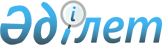 О внесении изменений и дополнений в решение Тарбагатайского районного маслихата от 23 декабря 2016 года № 10-2 "О бюджете Тарбагатайского района на 2017 - 2019 годы"Решение Тарбагатайского районного маслихата Восточно-Казахстанской области от 28 марта 2017 года № 11-7. Зарегистрировано Департаментом юстиции Восточно-Казахстанской области 17 апреля 2017 года № 4963      Примечание РЦПИ.

      В тексте документа сохранена пунктуация и орфография оригинала.

      В соответствии со статьями 106, 109 Бюджетного кодекса Республики Казахстан № 95- ІV от 4 декабря 2008 года, подпунктом 1) пункта 1 статьи 6 Закона Республики Казахстан от 23 января 2001 года "О местном государственном управлении и самоуправлении в Республике Казахстан", решением Восточно-Казахстанского областного маслихата от 10 марта 2017 года № 9/98-VI "О внесении изменений и дополнений в решение Восточно-Казахстанского областного маслихата от 9 декабря 2016 года № 8/75-VI "Об областном бюджете на 2017-2019 годы" (зарегистрировано в Реестре государственной регистрации нормативных правовых актов за номером 4912) Тарбагатайский районный маслихат РЕШИЛ:

      1. Внести в решение Тарбагатайского районного маслихата "О бюджете Тарбагатайского района на 2017-2019 годы" от 23 декабря 2016 года № 10-2 (зарегистрировано в Реестре государственной регистрации нормативных правовых актов за номером 4806) следующие изменения и дополнения:

       Пункт 1 изложить в новой редакции:

      "1. Утвердить районный бюджет на 2017-2019 годы согласно приложениям 1, 2 и 3 соответственно, в том числе на 2017 год в следующих объемах:

      1) доходы – 8 369 546,8 тысяч тенге, в том числе:

      налоговые поступления – 795 200,0 тысяч тенге;

      неналоговые поступления – 2 227,0 тысяч тенге;

      поступления от продажи основного капитала 2 743,0 тысяч тенге; 

      поступления трансфертов – 7 569 376,8 тысяч тенге;

      2) затраты – 8 439 661,0 тысяч тенге;

      3) чистое бюджетное кредитование – 52 048,0 тысяч тенге;

      бюджетные кредиты – 64 666,0 тысяч тенге;

      погашение бюджетных кредитов – 12 618,0 тысяч тенге;

      4) сальдо по операциям с финансовыми активами – 0,0 тысяч тенге, в том числе:

      приобретение финансовых активов – 0,0 тысяч тенге;

      5) дефицит (профицит) бюджета – -52 048,0 тысяч тенге;

      6) финансирование дефицита (использование профицита) бюджета – 52 048,0 тысяч тенге;

      поступление займов – 64 666,0 тысяч тенге;

      погашение займов – 12 618,0 тысяч тенге;

      используемые остатки бюджетных средств – 70 114,2 тысяч тенге.

      в пункте 9:

      абзац первый изложить в новой редакции:

      "Учесть, что в районном бюджете на 2017 год предусмотрены целевые трансферты из областного бюджета в сумме – 1 091 174,8 тысяч тенге.";

      в пункте 10:

      абзац первый изложить в новой редакции:

      "Учесть, что в районном бюджете на 2017 год предусмотрены целевые трансферты из республиканского бюджета в сумме – 1 385 568,0 тысяч тенге.";

      Дополнить пунктом 11-1 следущего содержания:

      "11-1. Используемые остатки бюджетных средств 70 114,2 тысяч тенге распределить согласно приложению 9 к настоящему решению.";

       приложения 1, 4, 6, 7, 8 к указанному решению изложить в новой редакции согласно приложениям 1, 2, 3, 4, 5 к настоящему решению, данное решение дополнить приложением 9 согласно приложению 6 к настоящему решению.

      2. Настоящее решение вводится в действие с 1 января 2017 года.

 Бюджет Тарбагатайского района на 2017 год Перечень бюджетных программ аппаратов акима поселка, сельского округа на 2017 год Перечень бюджетных программ развития, выделенных из бюджета на развитие и направленных на реализацию бюджетных инвестиционных проектов (программ) Тарбагатайского района на 2017 год Целевые трансферты из областного бюджета Целевые трансферты из республиканского бюджета Использование свободных остатков бюджетных средств
					© 2012. РГП на ПХВ «Институт законодательства и правовой информации Республики Казахстан» Министерства юстиции Республики Казахстан
				
      Председатель сессии

Н. Нурбекова

      Секретарь Тарбагатайского

      районного маслихата

С. Жакаев
Приложение 1 
к решению Тарбагатайского 
районного маслихата 
от " 28 " марта 2017 года № 11-7 Приложение 1 
к решению Тарбагатайского 
районного маслихата 
от "23" декабря 2016 года 
№ 10-2 Категория

Категория

Категория

Категория

Сумма (тысяч тенге)

Класс

Класс

Класс

Сумма (тысяч тенге)

Подкласс

Подкласс

Сумма (тысяч тенге)

Наименование доходов

Сумма (тысяч тенге)

I. ДОХОДЫ

8 369 546,8

1

НАЛОГОВЫЕ ПОСТУПЛЕНИЯ

795 200,0

1

Подоходный налог

378 260,0

2

Индивидуальный подоходный налог

378 260,0

3

Социальный налог

301 390,0

1

Социальный налог

301 390,0

4

Налоги на собственность

91 490,0

1

Налоги на имущество

33 530,0

3

Земельный налог

2 050,0

4

Налог на транспортные средства

50 660,0

5

Единый земельный налог

5 250,0

5

Внутренние налоги на товары, работы и услуги

19 150,0

2

Акцизы

2 750,0

3

Поступления за использование природных и других ресурсов

3 150,0

4

Сборы за ведение предпринимательской и профессиональной деятельности

13 250,0

8

Обязательные платежи, взимаемые за совершение юридически значимых действий и (или) выдачу документов уполномоченными на то государственными органами или должностными лицами

4 910,0

1

Государственная пошлина

4 910,0

2

НЕНАЛОГОВЫЕ ПОСТУПЛЕНИЯ

2 227,0

1

Доходы от государственной собственности

2 227,0

5

Доходы от аренды имущества, находящегося в государственной собственности

2 190,0

7

Вознаграждения по кредитам, выданным из государственного бюджета

37,0

3

ПОСТУПЛЕНИЯ ОТ ПРОДАЖИ ОСНОВНОГО КАПИТАЛА

2 743,0

3

Продажа земли и нематериальных актовов

2 743,0

1

Продажа земли

2 743,0

4

ПОСТУПЛЕНИЯ ТРАНСФЕРТОВ

7 569 376,8

2

Трансферты из вышестоящих органов государственного управления

7 569 376,8

2

Трансферты из областного бюджета

7 569 376,8

Функциональная группа

Функциональная группа

Функциональная группа

Функциональная группа

Функциональная группа

Сумма (тысяч тенге)

Функциональная подгруппа

Функциональная подгруппа

Функциональная подгруппа

Функциональная подгруппа

Сумма (тысяч тенге)

Администратор бюджетных программ

Администратор бюджетных программ

Администратор бюджетных программ

Сумма (тысяч тенге)

Программа

Программа

Сумма (тысяч тенге)

Наименование расходов

Сумма (тысяч тенге)

II. ЗАТРАТЫ

8 439 661,0

01

Государственные услуги общего характера

556 907,5

1

Представительные, исполнительные и другие органы, выполняющие общие функции государственного управления

449 764,0

112

Аппарат маслихата района (города областного значения)

26 064,0

001

Услуги по обеспечению деятельности маслихата района (города областного значения)

25 614,0

003

Капитальные расходы государственного органа

450,0

122

Аппарат акима района (города областного значения)

132 002,0

001

Услуги по обеспечению деятельности акима района (города областного значения)

126 882,0

003

Капитальные расходы государственного органа

5 120,0

123

Аппарат акима района в городе, города районного значения, поселка, села, сельского округа

291 698,0

001

Услуги по обеспечению деятельности акима района в городе, города районного значения, поселка, села, сельского округа

291 698,0

2

Финансовая деятельность

19 142,0

489

Отдел государственных активов и закупок района (города областного значения)

19 142,0

001

Услуги по реализации государственной политики в области управления государственных активов и закупок на местном уровне

19 142,0

9

Прочие государственные услуги общего характера

88 001,5

454

Отдел предпринимательства и сельского хозяйства района (города областного значения)

27 559,0

001

Услуги по реализации государственной политики на местном уровне в области развития предпринимательства и сельского хозяйства

27 559,0

495

Отдел архитектуры, строительства, жилищно-коммунального хозяйства, пассажирского транспорта и автомобильных дорог района (города областного значения)

29 225,5

001

Услуги по реализации государственной политики на местном уровне в области архитектуры, строительства, жилищно-коммунального хозяйства, пассажирского транспорта и автомобильных дорог

29 225,5

459

Отдел экономики и финансов района (города областного значения)

31 217,0

001

Услуги по реализации государственной политики в области формирования и развития экономической политики, государственного планирования, исполнения бюджета и управления коммунальной собственностью района (города областного значения)

31 217,0

02

Оборона

37 553,0

1

Военные нужды

11 121,0

122

Аппарат акима района (города областного значения)

11 121,0

005

Мероприятия в рамках исполнения всеобщей воинской обязанности

11 121,0

2

Организация работы по чрезвычайным ситуациям

26 432,0

122

Аппарат акима района (города областного значения)

26 432,0

006

Предупреждение и ликвидация чрезвычайных ситуаций масштаба района (города областного значения)

17 000,0

007

Мероприятия по профилактике и тушению степных пожаров районного (городского) масштаба, а также пожаров в населенных пунктах, в которых не созданы органы государственной противопожарной службы

9 432,0

04

Образование

4 357 722,0

1

Дошкольное воспитание и обучение

652 986,0

464

Отдел образования района (города областного значения)

652 986,0

009

Обеспечение деятельности организаций дошкольного воспитания и обучения

128 758,0

040

Мектепке дейінгі білім беру ұйымдарында мемлекеттік білім беру тапсырысын іске асыруға

524 228,0

2

Начальное, основное среднее и общее среднее образование

3 595 689,0

457

Отдел культуры, развития языков, физической культуры и спорта района (города областного значения)

171 567,0

017

Дополнительное образование для детей и юношества по спорту

171 567,0

464

Отдел образования района (города областного значения)

3 424 122,0

003

Общеобразовательное обучение

3 294 346,0

006

Дополнительное образование для детей

129 776,0

9

Прочие услуги в области образования

109 047,0

464

Отдел образования района (города областного значения)

109 047,0

001

Услуги по реализации государственной политики на местном уровне в области образования

15 487,0

005

Приобретение и доставка учебников, учебно-методических комплексов для государственных учреждений образования района (города областного значения)

19 165,0

007

Проведение школьных олимпиад, внешкольных мероприятий и конкурсов районного (городского) масштаба

83,0

015

Ежемесячная выплата денежных средств опекунам (попечителям) на содержание ребенка-сироты (детей-сирот), и ребенка (детей), оставшегося без попечения родителей

16 496,0

022

Выплата единовременных денежных средств казахстанским гражданам, усыновившим (удочерившим) ребенка (детей)-сироту и ребенка (детей), оставшегося без попечения родителей

192,0

067

Капитальные расходы подведомственных государственных учреждений и организаций

57 624,0

06

Социальная помощь и социальное обеспечение

564 268,0

1

Социальное обеспечение

182 051,0

451

Отдел занятости и социальных программ района (города областного значения)

178 944,0

005

Государственная адресная социальная помощь

12 710,0

016

Государственные пособия на детей до 18 лет

110 700,0

025

Внедрение обусловленной денежной помощи по проекту Өрлеу

55 534,0

464

Отдел образования района (города областного значения)

3 107,0

030

Содержание ребенка (детей), переданного патронатным воспитателям

3 107,0

2

Социальная помощь

349 150,0

451

Отдел занятости и социальных программ района (города областного значения)

349 150,0

002

Программа занятости

66 779,0

004

Оказание социальной помощи на приобретение топлива специалистам здравоохранения, образования, социального обеспечения, культуры, спорта и ветеринарии в сельской местности в соответствии с законодательством Республики Казахстан

30 020,0

006

Оказание жилищной помощи

2 355,0

007

Социальная помощь отдельным категориям нуждающихся граждан по решениям местных представительных органов

73 647,0

010

Материальное обеспечение детей-инвалидов, воспитывающихся и обучающихся на дому

4 465,0

014

Оказание социальной помощи нуждающимся гражданам на дому

113 743,0

015

Территориальные центры социального обслуживания пенсионеров и инвалидов

29 735,0

017

Обеспечение нуждающихся инвалидов обязательными гигиеническими средствами и предоставление услуг специалистами жестового языка, индивидуальными помощниками в соответствии с индивидуальной программой реабилитации инвалида

3 160,0

023

Обеспечение деятельности центров занятости населения

22 222,0

067

Капитальные расходы подведомственных государственных учреждений и организаций

3 024,0

9

Прочие услуги в области социальной помощи и социального обеспечения

33 067,0

451

Отдел занятости и социальных программ района (города областного значения)

33 067,0

001

Услуги по реализации государственной политики на местном уровне в области обеспечения занятости и реализации социальных программ для населения

24 930,0

011

Оплата услуг по зачислению, выплате и доставке пособий и других социальных выплат

4 214,0

050

Реализация Плана мероприятий по обеспечению прав и улучшению качества жизни инвалидов в Республике Казахстан на 2012 – 2018 годы

3 923,0

07

Жилищно-коммунальное хозяйство

1 903 123,1

1

Коммунальное хозяйство

42 700,0

495

Отдел архитектуры, строительства, жилищно-коммунального хозяйства, пассажирского транспорта и автомобильных дорог района (города областного значения)

42 700,0

011

Обеспечение жильем отдельных категорий граждан

42 700,0

2

Коммунальное хозяйство

1 801 352,8

495

Отдел архитектуры, строительства, жилищно-коммунального хозяйства, пассажирского транспорта и автомобильных дорог района (города областного значения)

25 000,0

016

Функционирование системы водоснабжения и водоотведения

25 000,0

495

Отдел архитектуры, строительства, жилищно-коммунального хозяйства, пассажирского транспорта и автомобильных дорог района (города областного значения)

1 776 352,8

058

Развитие системы водоснабжения и водоотведения в сельских населенных пунктах

1 776 352,8

3

Благоустройство населенных пунктов

59 070,3

123

Аппарат акима района в городе, города районного значения, поселка, села, сельского округа

19 900,0

008

Освещение улиц населенных пунктов

12 000,0

009

Обеспечение санитарии населенных пунктов

400,0

011

Благоустройство и озеленение населенных пунктов

7 500,0

495

Отдел архитектуры, строительства, жилищно-коммунального хозяйства, пассажирского транспорта и автомобильных дорог района (города областного значения)

39 170,3

029

Благоустройство и озеленение населенных пунктов

39 170,3

08

Культура, спорт, туризм и информационное пространство

339 951,0

1

Деятельность в области культуры

156 329,0

123

Аппарат акима района в городе, города районного значения, поселка, села, сельского округа

1 000,0

006

Поддержка культурно-досуговой работы на местном уровне

1 000,0

457

Отдел культуры, развития языков, физической культуры и спорта района (города областного значения)

155 329,0

003

Поддержка культурно-досуговой работы

155 329,0

2

Спорт

24 750,0

457

Отдел культуры, развития языков, физической культуры и спорта района (города областного значения)

24 750,0

008

Развитие массового спорта и национальных видов спорта 

3 000,0

009

Проведение спортивных соревнований на районном (города областного значения) уровне

3 300,0

010

Подготовка и участие членов сборных команд района (города областного значения) по различным видам спорта на областных спортивных соревнованиях

18 450,0

3

Информационное пространство

63 401,0

456

Отдел внутренней политики района (города областного значения)

9 200,0

002

Услуги по проведению государственной информационной политики

9 200,0

457

Отдел культуры, развития языков, физической культуры и спорта района (города областного значения)

54 201,0

006

Функционирование районных (городских) библиотек

53 805,0

007

Развитие государственного языка и других языков народа Казахстана

396,0

9

Прочие услуги по организации культуры, спорта, туризма и информационного пространства

95 471,0

456

Отдел внутренней политики района (города областного значения)

24 374,0

001

Услуги по реализации государственной политики на местном уровне в области информации, укрепления государственности и формирования социального оптимизма граждан

18 450,0

003

Реализация мероприятий в сфере молодежной политики

5 924,0

457

Отдел культуры, развития языков, физической культуры и спорта района (города областного значения)

71 097,0

001

Услуги по реализации государственной политики на местном уровне в области культуры, развития языков, физической культуры и спорта 

50 992,0

032

Капитальные расходы подведомственных государственных учреждений и организаций

20 105,0

10

Сельское, водное, лесное, рыбное хозяйство, особо охраняемые природные территории, охрана окружающей среды и животного мира, земельные отношения

304 754,0

1

Сельское хозяйство

279 976,0

473

Отдел ветеринарии района (города областного значения)

279 976,0

001

Услуги по реализации государственной политики на местном уровне в сфере ветеринарии

18 984,0

003

 Капитальные расходы государственного органа

245,0

007

Организация отлова и уничтожения бродячих собак и кошек

2 700,0

008

Возмещение владельцам стоимости изымаемых и уничтожаемых больных животных, продуктов и сырья животного происхождения

37 610,0

009

Проведение ветеринарных мероприятий по энзоотическим болезням животных

37 581,0

011

Проведение противоэпизоотических мероприятий

182 856,0

6

Земельные отношения

12 810,0

463

Отдел земельных отношений района (города областного значения)

12 810,0

001

Услуги по реализации государственной политики в области регулирования земельных отношений на территории района (города областного значения)

12 810,0

9

Прочие услуги в области сельского, водного, лесного, рыбного хозяйства, охраны окружающей среды и земельных отношений

11 968,0

459

Отдел экономики и финансов района (города областного значения)

11 968,0

099

Реализация мер по оказанию социальной поддержки специалистов

11 968,0

12

Транспорт и коммуникации

192 693,0

1

Автомобильный транспорт

189 609,0

495

Отдел архитектуры, строительства, жилищно-коммунального хозяйства, пассажирского транспорта и автомобильных дорог района (города областного значения)

189 609,0

023

Обеспечение функционирования автомобильных дорог

189 609,0

9

Прочие услуги в сфере транспорта и коммуникаций

3 084,0

495

Отдел архитектуры, строительства, жилищно-коммунального хозяйства, пассажирского транспорта и автомобильных дорог района (города областного значения)

3 084,0

024

Организация внутрипоселковых (внутригородских), пригородных и внутрирайонных общественных пассажирских перевозок

3 084,0

13

Прочие

51 219,0

3

Поддержка предпринимательской деятельности и защита конкуренции

340,0

454

Отдел предпринимательства и сельского хозяйства района (города областного значения)

340,0

006

Поддержка предпринимательской деятельности

340,0

9

Прочие

50 879,0

123

Аппарат акима района в городе, города районного значения, поселка, села, сельского округа

40 879,0

040

Реализация мер по содействию экономическому развитию регионов в рамках Программы "Развитие регионов" 

40 879,0

459

Отдел экономики и финансов района (города областного значения)

10 000,0

012

Резерв местного исполнительного органа района (города областного значения) 

10 000,0

14

Обслуживание долга

37,0

1

Обслуживание долга

37,0

459

Отдел экономики и финансов района (города областного значения)

37,0

021

Обслуживание долга местных исполнительных органов по выплате вознаграждений и иных платежей по займам из областного бюджета

37,0

15

Трансферты

131 433,4

1

Трансферты

131 433,4

459

Отдел экономики и финансов района (города областного значения)

131 433,4

006

Возврат неиспользованных (недоиспользованных) целевых трансфертов

1 354,4

051

Трансферты органам местного самоуправления

85 078,0

054

Возврат сумм неиспользованных (недоиспользованных) целевых трансфертов, выделенных из республиканского бюджета за счет целевого трансферта из Национального фонда Республики Казахстан

45 001,0

IІІ. Чистое бюджетное кредитование

52 048,0

Бюджетные кредиты 

64 666,0

10

Сельское, водное, лесное, рыбное хозяйство, особо охраняемые природные территории, охрана окружающей среды и животного мира, земельные отношения

64 666,0

1

Сельское хозяйство

64 666,0

459

Отдел экономики и финансов района (города областного значения)

64 666,0

018

Бюджетные кредиты для реализации мер социальной поддержки специалистов

64 666,0

5

Погашение бюджетных кредитов

12 618,0

01

Погашение бюджетных кредитов

12 618,0

001

Погашение бюджетных кредитов, выданных из государственного бюджета

12 618,0

ІV. Сальдо по операциям с финансовыми активами

0,0

Приобретение финансовых активов

0,0

13

Прочие

0,0

9

Прочие

0,0

V. Дефицит (профицит) бюджета

-52 048,0

VI. Финансирование дефицита (использование профицита) бюджета

52 048,0

7

Поступления займов

64 666,0

01

Внутренние государственные займы

64 666,0

2

Договоры займа

64 666,0

16

Погашение займов

12 618,0

1

Погашение займов

12 618,0

459

Отдел экономики и финансов района (города областного значения)

12 618,0

005

Погашение долга местного исполнительного органа перед вышестоящим бюджетом

12 618,0

8

Используемые остатки бюджетных средств

70 114,2

01

Остатки бюджетных средств

70 114,2

01

Свободные остатки бюджетных средств

70 114,2

Приложение 2 
к решению Тарбагатайского 
районного маслихата 
от "28 " марта 2017 года № 11-7Приложение 4 
к решению Тарбагатайского 
районного маслихата 
от "23" декабря 2016 года 
№ 10-2Функциональная группа

Функциональная группа

Функциональная группа

Функциональная группа

Функциональная группа

Сумма (тысяч тенге)

Функциональная подгруппа

Функциональная подгруппа

Функциональная подгруппа

Функциональная подгруппа

Сумма (тысяч тенге)

Администратор бюджетных программ

Администратор бюджетных программ

Администратор бюджетных программ

Сумма (тысяч тенге)

Программа

Программа

Сумма (тысяч тенге)

Наименование расходов

Сумма (тысяч тенге)

II. ЗАТРАТЫ

353 477,0

01

Государственные услуги общего характера

291 698,0

1

Представительные, исполнительные и другие органы, выполняющие общие функции государственного управления

291 698,0

123

Аппарат акима района в городе, города районного значения, поселка, села, сельского округа

291 698,0

001

Услуги по обеспечению деятельности акима района в городе, города районного значения, поселка, села, сельского округа

291 698,0

в том числе:

Аппарат акима Аксуатского сельского округа

33 549,0

Аппарат акима Акжарского сельского округа

30 845,0

Аппарат акима Тугылского сельского округа 

21 035,0

Аппарат акима Екпинского сельского округа

12 337,0

Аппарат акима Ыргызбайского сельского округа 

22 343,0

Аппарат акима Жанаауылского сельского округа

18 019,0

Аппарат акима Жетиаралского сельского округа

12 053,0

Аппарат акима Кабанбайского сельского округа

12 336,0

Аппарат акима Карасуского сельского округа

13 846,0

Аппарат акима Киндиктинского сельского округа

13 569,0

Аппарат акима Кокжиринского сельского округа

15 535,0

Аппарат акима Кумгольского сельского округа

16 803,0

Аппарат акима Куйганского сельского округа

13 518,0

Аппарат акима Кызыл кесикского сельского округа

15 442,0

Аппарат акима Сатпаевского сельского округа

14 521,0

Аппарат акима Ойшиликского сельского округа

12 119,0

Аппарат акима Маныракского сельского округа

13 828,0

07

Жилищно-коммунальное хозяйство

19 900,0

3

Благоустройство населенных пунктов

19 900,0

123

Аппарат акима района в городе, города районного значения, поселка, села, сельского округа

19 900,0

008

Освещение улиц населенных пунктов

12 000,0

в том числе:

Аппарат акима Аксуатского сельского округа

10 700,0

Аппарат акима Маныракского сельского округа

1 300,0

009

Обеспечение санитарии населенных пунктов

400,0

Аппарат акима Екпинского сельского округа

200,0

Аппарат акима Киндиктинского сельского округа

200,0

011

Благоустройство и озеленение населенных пунктов

7 500,0

в том числе:

Аппарат акима Екпинского сельского округа

3 000,0

Аппарат акима Тугылского сельского округа 

1 500,0

Аппарат акима Куйганского сельского округа

3 000,0

08

Культура, спорт, туризм и информационное пространство

1 000,0

1

Деятельность в области культуры

1 000,0

123

Аппарат акима района в городе, города районного значения, поселка, села, сельского округа

1 000,0

006

Поддержка культурно-досуговой работы на местном уровне

1 000,0

в том числе:

Аппарат акима Ыргызбайского сельского округа 

100,0

Аппарат акима Жанаауылского сельского округа

100,0

Аппарат акима Жетиаралского сельского округа

100,0

Аппарат акима Карасуского сельского округа

100,0

Аппарат акима Киндиктинского сельского округа

100,0

Аппарат акима Кумгольского сельского округа

100,0

Аппарат акима Куйганского сельского округа

100,0

Аппарат акима Сатпаевского сельского округа

100,0

Аппарат акима Ойшиликского сельского округа

100,0

Аппарат акима Маныракского сельского округа

100,0

13

Прочие

40 879,0

9

Прочие

40 879,0

123

Аппарат акима района в городе, города районного значения, поселка, села, сельского округа

40 879,0

040

Реализация мер по содействию экономическому развитию регионов в рамках Программы "Развитие регионов" 

40 879,0

в том числе:

Аппарат акима Аксуатского сельского округа

5 500,0

Аппарат акима Акжарского сельского округа

6 400,0

Аппарат акима Тугылского сельского округа 

4 600,0

Аппарат акима Екпинского сельского округа

2 000,0

Аппарат акима Ыргызбайского сельского округа 

1 000,0

Аппарат акима Жанаауылского сельского округа

1 600,0

Аппарат акима Жетиаралского сельского округа

1 800,0

Аппарат акима Кабанбайского сельского округа

2 000,0

Аппарат акима Карасуского сельского округа

1 800,0

Аппарат акима Киндиктинского сельского округа

879,0

Аппарат акима Кокжиринского сельского округа

2 100,0

Аппарат акима Кумгольского сельского округа

2 100,0

Аппарат акима Куйганского сельского округа

2 000,0

Аппарат акима Кызыл кесикского сельского округа

2 400,0

Аппарат акима Сатпаевского сельского округа

1 000,0

Аппарат акима Ойшиликского сельского округа

2 000,0

Аппарат акима Маныракского сельского округа

1 700,0

Приложение 3 
к решению Тарбагатайского 
районного маслихата 
от "28" марта 2017 года № 11-7 Приложение 6 
к решению Тарбагатайского 
районного маслихата 
от "23" декабря 2016 года 
№ 10-2 Функциональная группа

Функциональная группа

Функциональная группа

Функциональная группа

Функциональная группа

Сумма (тысяч тенге)

Функциональная подгруппа

Функциональная подгруппа

Функциональная подгруппа

Функциональная подгруппа

Сумма (тысяч тенге)

Администратор бюджетных программ

Администратор бюджетных программ

Администратор бюджетных программ

Сумма (тысяч тенге)

Программа

Программа

Сумма (тысяч тенге)

Наименование расходов

Сумма (тысяч тенге)

Программы бюджетта развития 

1 776 352,8

в том числе:

07

Жилищно-коммунальное хозяйство

1 776 352,8

02

Коммунальное хозяйство

1 776 352,8

495

Отдел архитектуры, строительства, жилищно-коммунального хозяйства, пассажирского транспорта и автомобильных дорог района (города областного значения)

1 776 352,8

058

Развитие системы водоснабжения и водоотведения в сельских населенных пунктах

1 776 352,8

Приложение 4 
к решению Тарбагатайского 
районного маслихата 
от "28" марта 2017 года № 11-7Приложение 7 
к решению Тарбагатайского 
районного маслихата 
от "23" декабря 2016 года 
№ 10-2 Функциональная группа

Функциональная группа

Функциональная группа

Функциональная группа

Функциональная группа

Сумма (тысяч тенге)

Функциональная подгруппа

Функциональная подгруппа

Функциональная подгруппа

Функциональная подгруппа

Сумма (тысяч тенге)

Администратор бюджетных программ

Администратор бюджетных программ

Администратор бюджетных программ

Сумма (тысяч тенге)

Программа

Программа

Сумма (тысяч тенге)

Наименование расходов

Сумма (тысяч тенге)

Целевые трансферты из областного бюджета

1 091 174,8

в том числе:

04

Образование

479 128,0

2

Начальное, основное среднее и общее среднее образование

473 463,0

457

Отдел культуры, развития языков, физической культуры и спорта района (города областного значения)

19 289,0

017

Дополнительное образование для детей и юношества по спорту

19 289,0

464

Отдел образования района (города областного значения)

454 174,0

003

Общеобразовательное обучение

454 174,0

9

Прочие услуги в области образования

5 665,0

464

Отдел образования района (города областного значения)

5 665,0

005

Приобретение и доставка учебников, учебно-методических комплексов для государственных учреждений образования района (города областного значения)

5 665,0

06

Социальная помощь и социальное обеспечение

89 961,0

02

Социальная помощь

89 961,0

451

Отдел занятости и социальных программ района (города областного значения)

89 961,0

002

Программа занятости

25 628,0

007

Социальная помощь отдельным категориям нуждающихся граждан по решениям местных представительных органов

60 697,0

023

Обеспечение деятельности центров занятости населения

612,0

067

Капитальные расходы подведомственных государственных учреждений и организаций

3 024,0

07

Жилищно-коммунальное хозяйство

446 894,8

02

Коммунальное хозяйство

446 894,8

495

Отдел архитектуры, строительства, жилищно-коммунального хозяйства, пассажирского транспорта и автомобильных дорог района (города областного значения)

446 894,8

058

Развитие системы водоснабжения и водоотведения в сельских населенных пунктах

446 894,8

10

Сельское, водное, лесное, рыбное хозяйство, особо охраняемые природные территории, охрана окружающей среды и животного мира, земельные отношения

75 191,0

1

Сельское хозяйство

75 191,0

473

Отдел ветеринарии района (города областного значения)

75 191,0

008

Возмещение владельцам стоимости изымаемых и уничтожаемых больных животных, продуктов и сырья животного происхождения

75 191,0

Приложение 5 
к решению Тарбагатайского 
районного маслихата 
от " 28 " марта 2017 года № 11-7 Приложение 8 
к решению Тарбагатайского 
районного маслихата 
от "23" декабря 2016 года 
№ 10-2Функциональная группа

Функциональная группа

Функциональная группа

Функциональная группа

Функциональная группа

Сумма (тысяч тенге)

Функциональная подгруппа

Функциональная подгруппа

Функциональная подгруппа

Функциональная подгруппа

Сумма (тысяч тенге)

Администратор бюджетных программ

Администратор бюджетных программ

Администратор бюджетных программ

Сумма (тысяч тенге)

Программа

Программа

Сумма (тысяч тенге)

Наименование расходов

Сумма (тысяч тенге)

Целевые трансферты из республиканского бюджета

1 385 568,0

в том числе:

04

Образование

9 406,0

2

Начальное, основное среднее и общее среднее образование

9 406,0

464

Отдел образования района (города областного значения)

9 406,0

003

Общеобразовательное обучение

9 406,0

06

Социальная помощь и социальное обеспечение

67 704,0

1

Социальное обеспечение

43 796,0

451

Отдел занятости и социальных программ района (города областного значения)

43 796,0

025

Внедрение обусловленной денежной помощи по проекту Өрлеу

43 796,0

9

Прочие услуги в области социальной помощи и социального обеспечения

23 908,0

451

Отдел занятости и социальных программ района (города областного значения)

23 908,0

002

Программа занятости

19 985,0

050

Реализация Плана мероприятий по обеспечению прав и улучшению качества жизни инвалидов в Республике Казахстан на 2012 – 2018 годы

3 923,0

07

Жилищно-коммунальное хозяйство

1 308 458,0

02

Коммунальное хозяйство

1 308 458,0

495

Отдел архитектуры, строительства, жилищно-коммунального хозяйства, пассажирского транспорта и автомобильных дорог района (города областного значения)

1 308 458,0

058

Развитие системы водоснабжения и водоотведения в сельских населенных пунктах

1 308 458,0

IІІ. Чистое бюджетное кредитование

64 666,0

Бюджетные кредиты 

64 666,0

10

Сельское, водное, лесное, рыбное хозяйство, особо охраняемые природные территории, охрана окружающей среды и животного мира, земельные отношения

64 666,0

1

Сельское хозяйство

64 666,0

459

Отдел экономики и финансов района (города областного значения)

64 666,0

018

Бюджетные кредиты для реализации мер социальной поддержки специалистов

64 666,0

Приложение 6 
к решению Тарбагатайского 
районного маслихата 
от "28 " марта 2017 года № 11-7Приложение 9 
к решению Тарбагатайского 
районного маслихата
от "23" декабря 2016 года 
№ 10-2Функциональная группа

Функциональная группа

Функциональная группа

Функциональная группа

Функциональная группа

Сумма (тысяч тенге)

Функциональная подгруппа

Функциональная подгруппа

Функциональная подгруппа

Функциональная подгруппа

Сумма (тысяч тенге)

Администратор бюджетных программ

Администратор бюджетных программ

Администратор бюджетных программ

Сумма (тысяч тенге)

Программа

Программа

Сумма (тысяч тенге)

Наименование расходов

Сумма (тысяч тенге)

II. РАСХОДЫ

70 114,2

01

Образование

3 273,5

9

Дошкольное воспитание и обучение

3 273,5

495

Отдел архитектуры, строительства, жилищно-коммунального хозяйства, пассажирского транспорта и автомобильных дорог района (города областного значения)

3 273,5

001

Услуги по реализации государственной политики на местном уровне в области архитектуры, строительства, жилищно-коммунального хозяйства, пассажирского транспорта и автомобильных дорог

3 273,5

12

Транспорт и коммуникации

20 485,3

1

Автомобильный транспорт

20 485,3

495

Отдел архитектуры, строительства, жилищно-коммунального хозяйства, пассажирского транспорта и автомобильных дорог района (города областного значения)

20 485,3

023

Обеспечение функционирования автомобильных дорог

20 485,3

15

Трансферты

46 355,4

1

Трансферты

46 355,4

459

Отдел экономики и финансов района (города областного значения)

46 355,4

006

Возврат неиспользованных (недоиспользованных) целевых трансфертов

1 354,4

054

Возврат сумм неиспользованных (недоиспользованных) целевых трансфертов, выделенных из республиканского бюджета за счет целевого трансферта из Национального фонда Республики Казахстан

45 001,0

